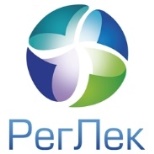 научно-практическая конференция«Регуляторная практика и регистрация лекарственных средств» – «РЕГЛЕК 2024»20-22 мая 2024г., МоскваВопросы к докладчикам конференцииУважаемые участники!С целью повышения практической значимости конференции просим Вас указать интересующие Вас вопросы, на которые Вы бы хотели получить ответы в рамках конференции Фамилия, имя, отчество, должность 																										Название организации 																												3. Номер контактного телефона   (код		)				                  			                 		           E-mail  					       @		   				 4. Вопросы к докладчикам конференции:   4.1 Порядковый номер секционного заседания 									   4.2 ФИО Докладчика 												   4.3 Вопрос 														Подпись __________________ 					    	  «___»_______________2024г.Вопросы к докладчикам конференции принимаются строго до 15 апреля 2024г. по e-mail fru@fru.ruСправки по тел./факсу (495) 359-06-42, 359-53-38, e-mail: fru@fru.ru